BOLETIN DE INSCRIPCION PARA SOLICITAR UNA BECA PARA ASISTIR AL SIMPOSIO DE LA SEAIC , MURCIA 2017.Las becas patrocinas por GSK incluyen: inscripción al congreso, alojamiento (2 noches) y desplazamiento en el medio más económico desde su lugar de residencia. Una vez emitidos los billetes no se permitirán cambios o si se hacen serán a cargo del participante.Condiciones:Ser socio numerario, si no hubiera suficientes candidatos se ampliará a socios adheridosHaber enviado una/s comunicaciones sobre asma al congreso como primer autor o sea la persona responsable de su presentación ( una persona por comunicación)La adjudicación de la becas se hará por un comité formado por un miembro del Comité Científico del Congreso, un miembro del Comité de Becas y un Miembro del Comité de Asma. La decisión será inapelable.Aceptar que el coste total de la beca sea declarada por GSK como transferencia de valor en su página web, firmando el documento que se adjunta si se concede finalmente la becaInscripción a las becas:Nombre:Dirección completa:Centro de Trabajo:e-mail:Título del abstract enviado:Socio numerario ___; Socio adheridoFecha límite para envío del formulario: 1 de julio 2017Con la colaboración de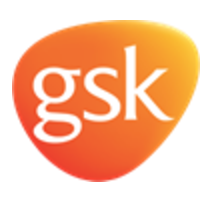 